Media Contact: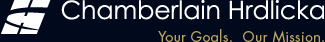 Pierpont Communications(713) 627-2223ljohnson@piercom.comChamberlain Hrdlicka Attorney Elected Fellow of the  of Trial LawyersCharles J.  Muller a member of only a handful of Texas-based attorneys selected to join one of the premier legal associations in HOUSTON – (March X, 2011) – Charles J. (Chad) Muller, shareholder in the San Antonio office of national law firm Chamberlain Hrdlicka, was inducted as a Fellow of the American College of Trial Lawyers on March 5th in San Antonio.  Founded in 1950, the College is composed of the best of the trial bar from the  and . Fellowship in the College is extended by invitation only to those experienced trial lawyers who have mastered the art of advocacy and whose professional careers have been marked by the highest standards of ethical conduct, professionalism, civility and collegiality.  Lawyers must have a minimum of 15 years of trial experience before they can be considered for Fellowship.    “The  of Trial Lawyers is comprised of a prestigious group of only a select few trial lawyers within any one state,” said Wayne Risoli, Managing Partner, Chamberlain Hrdlicka.  “We congratulate  on this exciting honor.”Currently, there are approximately 5,800   of Tax Lawyers members in the  and , including active Fellows, Emeritus Fellows, Judicial Fellows (those who ascended to the bench after their induction) and Honorary Fellows.  The College strives to elevate the standards of trial practice, the administration of justice and the ethics of the trial profession.  Qualified lawyers are called to Fellowship in the College from all branches of trial practice and are carefully selected from among those who customarily represent plaintiffs in civil cases, defendants, those who prosecute persons accused of crime and those who defend such charges.  This diversity allows the College to speak with a balanced voice on important issues affecting the legal profession and the administration of justice.  Muller has been practicing law since 1969.  He is an alumnus of St. Mary's  of  and holds a Masters of Law in Taxation from .  Muller is a previous recipient of the Department of Justice John Marshall Award for Outstanding Legal Achievement in the Trial of Complex Litigation.  He is also a Fellow in the  of Tax Council and presently serves as a member of the Internal Revenue Service Advisory Committee.  About Chamberlain Hrdlicka Chamberlain Hrdlicka is a diversified business law firm with offices in , , ,  and .  The firm represents both public and private companies as well as individuals and family-owned businesses across the nation. In addition to tax planning and tax controversy, the firm offers corporate, securities and finance, employment law and employee benefits, energy law, estate planning and administration, intellectual property, international and immigration law, commercial and business litigation, real estate and construction law.###